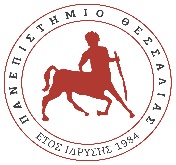 ΠΑΝΕΠΙΣΤΗΜΙΟ ΘΕΣΣΑΛΙΑΣ                                                             Προς:  Μέλη  ΔΕΠ του Τμήματος Φυσικοθεραπείας                                                               Κοιν.:-  Πρύτανη Πανεπιστημίου Θεσσαλίας-Κοσμητεία Σχολής Επιστημών Υγείας-Υποψήφιο για το αξίωμα του Προέδρου του Τμήματος κ. Ιωάννη Πουλή -Υποψήφια για το αξίωμα της Αντιπροέδρου κα Ελένη Κορτιάνου ΘΕΜΑ: « Ανακήρυξη υποψηφιοτήτων  για τα αξιώματα του /της Προέδρου και του /της Αντιπροέδρου του Τμήματος Φυσικοθεραπείας της Σχολής Επιστημών υγείας του Πανεπιστημίου Θεσσαλίας »Η τριμελής Εφορευτική επιτροπή για την ανάδειξη Προέδρου και Αντιπροέδρου του Τμήματος Φυσικοθεραπείας της Σχολής Επιστημών Υγείας του Πανεπιστημίου Θεσσαλίας αφού έλαβε υπόψη: 1. Το Π.Δ.83/1984 (ΦΕΚ 31/τ.Α΄/20-03-1984) «Περί ιδρύσεως Παν/μίου Αιγαίου, Ιονίου Παν/μίου και Παν/μίου Θεσσαλίας» όπως ισχύει σήμερα 2. Το Π.Δ. 177/1993 (ΦΕΚ 65/τ.Α΄/28-04-1993) «Μετονομασία Σχολών – Ίδρυση – Οργάνωση και λειτουργία Σχολών και Τμημάτων στο Πανεπιστήμιο Θεσσαλίας» 3. Το Π.Δ. 92/2013 (ΦΕΚ 131 /τ.Α΄/05-06-2013) « Μετονομασία, κατάργηση και ένταξη Τμημάτων ή Σχολών και ίδρυση-συγκρότηση και ανασυγκρότηση Σχολών στο Πανεπιστήμιο Θεσσαλίας» 4. Το Ν. 4589/2019 «Συνέργειες Εθνικού και Καποδιστριακού Πανεπιστημίου Αθηνών, Γεωπονικού Πανεπιστημίου Αθηνών, Πανεπιστημίου Θεσσαλίας με τα Τ.Ε.Ι. Θεσσαλίας και Στερεάς Ελλάδας, Παλημνιακό Ταμείο και άλλες διατάξεις» (ΦΕΚ 13/τ. Α´/29-01-2019) 5. Τις διατάξεις του άρθρου 18, παρ. 6α του Ν. 4559 (ΦΕΚ 142/τ.Α΄/03-8-2018) « Πανεπιστήμιο Ιωαννίνων, Ιόνιο Πανεπιστήμιο και άλλες διατάξεις», οι οποίες ορίζουν ότι οι θητείες των μονομελών οργάνων διοίκησης των Α.Ε.Ι. υπολογίζονται σε ακαδημαϊκά έτη 6. Τις διατάξεις των άρθρων 32, 33, 38 και 40 του Ν.4957/2022 (ΦΕΚ 141/τ. Α΄/21-7-2022) «Νέοι Ορίζοντες στα Ανώτατα Εκπαιδευτικά Ιδρύματα: Ενίσχυση της ποιότητας, της λειτουργικότητας και της σύνδεσης των Α.Ε.Ι. με την κοινωνία και λοιπές διατάξεις» 7. Τις εξουσιοδοτικές διατάξεις του άρθρου 412 και τις μεταβατικές διατάξεις του άρθρου 448 του Ν.4957/2022 (ΦΕΚ 141/τ. Α΄/21-7-2022) «Νέοι Ορίζοντες στα Ανώτατα Εκπαιδευτικά Ιδρύματα: Ενίσχυση της ποιότητας, της λειτουργικότητας και της σύνδεσης των Α.Ε.Ι. με την κοινωνία και λοιπές διατάξεις» 8. Την αριθμ. 119929/Ζ1/30-9-2022 εγκύκλιο του Γενικού Γραμματέα Ανώτατης Εκπαίδευσης του Υπουργείου Παιδείας και Θρησκευμάτων για παροχή διευκρινήσεων σχετικά με την εφαρμογή του Ν.4957/2022 9. Τις διατάξεις των άρθρων 3, 9, 10, 11 και 12 της Κοινής Υπουργικής Απόφασης 123024/Ζ1/06.10.2022 των Υπουργών Παιδείας και Θρησκευμάτων και Επικρατείας «Καθορισμός της διαδικασίας ανάδειξης των μονομελών οργάνων των Μονοτμηματικών Σχολών, των Τμημάτων, των Τομέων και των λοιπών μονομελών οργάνων των Ανώτατων Εκπαιδευτικών Ιδρυμάτων (Α.Ε.Ι.), των εκπροσώπων των μελών Διδακτικού Ερευνητικού Προσωπικού (Δ.Ε.Π.), Ειδικού Εκπαιδευτικού Προσωπικού(Ε.Ε.Π.), Εργαστηριακού Διδακτικού Προσωπικού (Ε.ΔΙ.Π.). Ειδικού Τεχνικού Εργαστηριακού Προσωπικού (Ε.Τ.Ε.Π.) και των φοιτητών στα συλλογικά όργανα των Α.Ε.Ι. (ΦΕΚ 5220/τ. Β΄/07-10-2022) 10. Τις διατάξεις του άρθρου 192 του Ν. 4823/2021 «Αναβάθμιση του σχολείου, ενδυνάμωση των εκπαιδευτικών και άλλες διατάξεις» (ΦΕΚ 136/Α΄/3-8-2021) 11. Την αριθμ. 5204/11-11-2021 Υπουργική Απόφαση «Λειτουργία της ψηφιακής κάλπης ΖΕΥΣ» (ΦΕΚ 5244/τ. Β’/12-11-2021) 12. Τις διατάξεις των άρθρων 75, 76, 77, 79 και 80 του Κεφ. ΙΑ’ «Ψηφιακή Διαφάνεια-Πρόγραμμα Διαύγεια» του Ν. 4727/2020 (ΦΕΚ Α’ 184/ τ. Α’/23-09-2020) «Ψηφιακή Διακυβέρνηση (Ενσωμάτωση στην Ελληνική Νομοθεσία της Οδηγίας (ΕΕ) 2016/2102 και της Οδηγίας (ΕΕ) 2019/1024) – Ηλεκτρονικές Επικοινωνίες (Ενσωμάτωση στο Ελληνικό Δίκαιο της Οδηγίας (ΕΕ) 2018/1972) και άλλες διατάξεις 13. Την αρ. πρωτ. 12292/21/ΓΠ/06-07-2021 (ΦΕΚ 626/ τεύχος Υ.Ο.Δ.Δ./03-08-2021) Διαπιστωτική Πράξη του Πρύτανη του Πανεπιστημίου Θεσσαλίας με την οποία διαπιστώνεται ότι ο Καθηγητή πρώτης βαθμίδας του Τμήματος Ιατρικής Ιωάννης Στεφανίδης του Λουκά εκλέχθηκε Κοσμήτορας της Σχολής Επιστημών Υγείας του Πανεπιστημίου Θεσσαλίας, με τριετή θητεία από 1-09-2021 έως 31-8-2024 14. την υπ΄αριθμ. 543/24-5-2023 προκήρυξη εκλογών και πρόσκληση εκδήλωσης ενδιαφέροντος του Κοσμήτορα της ΣΕΥ του ΠΘ που αφορά την ανάδειξη του /της Προέδρου και του /της Αντιπροέδρου στο Τμήμα Φυσικοθεραπείας της Σχολής Επιστημών Υγείας του Πανεπιστημίου Θεσσαλίας.15.Την απόφαση της Συνέλευσης του Τμήματος Φυσικοθεραπείας στην υπ΄αριθμ. 108/9-6-23  το οποίο κοινοποιήθηκε στην Κοσμητεία της Σχολής με το έγγραφο 638/9-6-2023 με το οποίο ορίζεται το Όργανο Διενέργειας Εκλογών (ΟΔΕ) –Τριμελούς Εφορευτικής Επιτροπής με ισάριθμα αναπληρωματικά μέλη για την ανάδειξη του/της προέδρου και του /της Αντιπροέδρου στο Τμήμα Φυσικοθεραπείας της Σχολής Επιστημών Υγείας 16.Τις υποψηφιότητες που υποβλήθηκαν και κοινοποιήθηκαν στην παρούσα Επιτροπή με το έγγραφο 14301/23/ΓΠ1/20-6-2023 της Κοσμητείας της Σχολής Επιστημών Υγείας17.Την αίτηση υποψηφιότητας για τη θέση του Προέδρου του κ. Ιωάννη Πουλή αναπληρωτή καθηγητή συνοδευόμενη με υπεύθυνη δήλωση ότι δεν συντρέχουν στο πρόσωπο του κωλύματα εκλογιμότητας18.Την αίτηση υποψηφιότητας για τη θέση του Αντιπροέδρου του Τμήματος της κας Ελένης Κορτιάνου αναπληρώτριας Καθηγήτριας συνοδευόμενη με υπεύθυνη δήλωση ότι δεν συντρέχουν στο πρόσωπο του κωλύματα εκλογιμότηταςΕξέτασε τις αιτήσεις των ενδιαφερομένων ως προς την εκλογιμότητα και διαπίστωσε ότι οι εν λόγω υποψήφιοι πληρούν τις προϋποθέσεις Κατόπιν των ανωτέρω Ανακηρύσσει ως υποψήφιουςΤον κ. Ιωάννη Πουλή, Αναπληρωτή καθηγητή του Τμήματος Φυσικοθεραπείας της Σχολής Επιστημών Υγείας του Πανεπιστημίου Θεσσαλίας για το αξίωμα του Προέδρου του Τμήματος Φυσικοθεραπείας της Σχολής Επιστημών Υγείας του Πανεπιστημίου ΘεσσαλίαςΤην κα Ελένη Κορτιάνου Αναπληρώτρια Καθηγήτρια του Τμήματος Φυσικοθεραπείας της Σχολής Επιστημών Υγείας του Πανεπιστημίου Θεσσαλίας για το αξίωμα της Αντιπροέδρου του Τμήματος Φυσικοθεραπείας της Σχολής Επιστημών Υγείας του Πανεπιστημίου Θεσσαλίας.Το παρόν να αναρτηθεί στην ιστοσελίδα του Τμήματος.Η Τριμελής Εφορευτική ΕπιτροπήΕλένη Καπρέλη                      Νικόλαος Στριμπάκος           Κανελλόπουλος Ασημάκης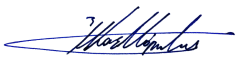 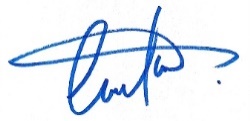 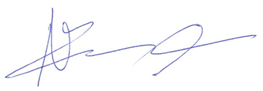 ΤΡΙΜΕΛΗΣ ΕΦΟΡΕΥΤΙΚΗ ΕΠΙΤΡΟΠΗΓΙΑ ΤΗΝ ΑΝΑΔΕΙΞΗ ΠΡΟΕΔΡΟΥ ΚΑΙ ΑΝΤΙΠΡΟΕΔΡΟΥ ΤΟΥ ΤΜΗΜΑΤΟΣ ΦΥΣΙΚΟΘΕΡΑΠΕΙΑΣ ΤΗΣ ΣΧΟΛΗΣ ΕΠΙΣΤΗΜΩΝ ΛΑΜΙΑΣ ΤΟΥ ΠΑΝΕΠΙΣΤΗΜΙΟΥ ΘΕΣΣΑΛΙΑΣ Λαμία,     22-6-2023ΤΡΙΜΕΛΗΣ ΕΦΟΡΕΥΤΙΚΗ ΕΠΙΤΡΟΠΗΓΙΑ ΤΗΝ ΑΝΑΔΕΙΞΗ ΠΡΟΕΔΡΟΥ ΚΑΙ ΑΝΤΙΠΡΟΕΔΡΟΥ ΤΟΥ ΤΜΗΜΑΤΟΣ ΦΥΣΙΚΟΘΕΡΑΠΕΙΑΣ ΤΗΣ ΣΧΟΛΗΣ ΕΠΙΣΤΗΜΩΝ ΛΑΜΙΑΣ ΤΟΥ ΠΑΝΕΠΙΣΤΗΜΙΟΥ ΘΕΣΣΑΛΙΑΣ Λαμία,     22-6-2023Η Πρόεδρος της Επιτροπής                                Μέλη της Επιτροπής